В целях приведения Устава Ужурского района Красноярского края в соответствие с требованиями Федерального закона от 06.10.2003 № 131-ФЗ «Об общих принципах организации местного самоуправления в Российской Федерации», Федерального закона от 22.12.2020 № 454-ФЗ «О внесении изменений в отдельные законодательные акты Российской Федерации в части совершенствования деятельности в области пожарной безопасности», руководствуясь статьей 23 Устава Ужурского района Красноярского края, Ужурский районный Совет депутатов РЕШИЛ:1. Внести в Устав Ужурского района Красноярского края следующие изменения и дополнения:1.1. в статье 7:в подпункте 6 пункта 1 слова «в границах сельских поселений и между поселениями» заменить словами «в границах поселения, а также между поселениями»пункт 1 дополнить подпунктом 9.1 следующего содержания:«9.1) обеспечение первичных мер пожарной безопасности в границах муниципального района за границами городских и сельских населенных пунктов»;в подпункте 28 пункта 1 слова «использования и охраны» заменить словами «охраны и использования»;в подпункте 36 пункта 1 слова «, проведение открытого аукциона на право заключить договор о создании искусственного земельного участка» исключить.1.2.  абзац третий пункта 5 статьи 38.1. исключить;1.3. пункт 5 статьи 59 дополнить абзацем третьим следующего содержания:  «Минимальный размер пенсии за выслугу лет составляет 15000 рублей»2. Настоящее Решение «О внесении изменений и дополнений в Устав Ужурского района Красноярского края» подлежит официальному опубликованию после государственной регистрации и вступает в силу в день, следующий за днем официального опубликования.Глава Ужурского района обязан опубликовать зарегистрированное Решение «О внесении изменений и дополнений в Устав Ужурского района Красноярского края» в течение семи дней со дня его поступления из Управления Министерства юстиции Российской Федерации по Красноярскому краю.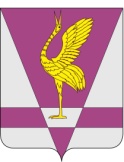 КРАСНОЯРСКИЙ КРАЙУЖУРСКИЙ РАЙОННЫЙ СОВЕТДЕПУТАТОВРЕШЕНИЕКРАСНОЯРСКИЙ КРАЙУЖУРСКИЙ РАЙОННЫЙ СОВЕТДЕПУТАТОВРЕШЕНИЕКРАСНОЯРСКИЙ КРАЙУЖУРСКИЙ РАЙОННЫЙ СОВЕТДЕПУТАТОВРЕШЕНИЕ31.05.2022г. Ужур№ 23-141рО внесении изменений и дополненийв Устав Ужурского районаКрасноярского краяО внесении изменений и дополненийв Устав Ужурского районаКрасноярского краяО внесении изменений и дополненийв Устав Ужурского районаКрасноярского краяПредседатель Ужурского районного Совета депутатов________________( Агламзянов А.С.)Глава Ужурского района _________________(Зарецкий К.Н.)